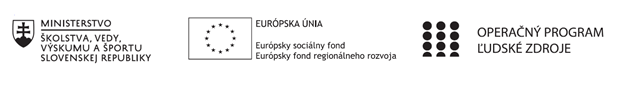 Správa o činnosti pedagogického klubu Príloha:Prezenčná listina zo stretnutia pedagogického klubuPokyny k vyplneniu Správy o činnosti pedagogického klubu:Prijímateľ vypracuje správu ku každému stretnutiu pedagogického klubu samostatne. Prílohou správy je prezenčná listina účastníkov stretnutia pedagogického klubu. V riadku Prioritná os – VzdelávanieV riadku špecifický cieľ – uvedie sa v zmysle zmluvy o poskytnutí nenávratného finančného príspevku (ďalej len "zmluva o NFP")V riadku Prijímateľ -  uvedie sa názov prijímateľa podľa zmluvy o poskytnutí nenávratného finančného príspevku V riadku Názov projektu -  uvedie sa úplný názov projektu podľa zmluvy NFP, nepoužíva sa skrátený názov projektu V riadku Kód projektu ITMS2014+ - uvedie sa kód projektu podľa zmluvy NFPV riadku Názov pedagogického klubu (ďalej aj „klub“) – uvedie sa  názov klubu V riadku Dátum stretnutia/zasadnutia klubu -  uvedie sa aktuálny dátum stretnutia daného klubu učiteľov, ktorý je totožný s dátumom na prezenčnej listineV riadku Miesto stretnutia  pedagogického klubu - uvedie sa miesto stretnutia daného klubu učiteľov, ktorý je totožný s miestom konania na prezenčnej listineV riadku Meno koordinátora pedagogického klubu – uvedie sa celé meno a priezvisko koordinátora klubuV riadku Odkaz na webové sídlo zverejnenej správy – uvedie sa odkaz / link na webovú stránku, kde je správa zverejnenáV riadku  Manažérske zhrnutie – uvedú sa kľúčové slová a stručné zhrnutie stretnutia klubuV riadku Hlavné body, témy stretnutia, zhrnutie priebehu stretnutia -  uvedú sa v bodoch hlavné témy, ktoré boli predmetom stretnutia. Zároveň sa stručne a výstižne popíše priebeh stretnutia klubuV riadku Závery o odporúčania –  uvedú sa závery a odporúčania k témam, ktoré boli predmetom stretnutia V riadku Vypracoval – uvedie sa celé meno a priezvisko osoby, ktorá správu o činnosti vypracovala  V riadku Dátum – uvedie sa dátum vypracovania správy o činnostiV riadku Podpis – osoba, ktorá správu o činnosti vypracovala sa vlastnoručne   podpíšeV riadku Schválil - uvedie sa celé meno a priezvisko osoby, ktorá správu schválila (koordinátor klubu/vedúci klubu učiteľov) V riadku Dátum – uvedie sa dátum schválenia správy o činnostiV riadku Podpis – osoba, ktorá správu o činnosti schválila sa vlastnoručne podpíše.Príloha správy o činnosti pedagogického klubu                                                                                             PREZENČNÁ LISTINAMiesto konania stretnutia: SSOŠ Elba Smetanova 2 PrešovDátum konania stretnutia: 16. február 2022Trvanie stretnutia: od 14.00 hod. do 17.00 hod.Zoznam účastníkov/členov pedagogického klubu:Meno prizvaných odborníkov/iných účastníkov, ktorí nie sú členmi pedagogického klubu  a podpis/y:Prioritná osVzdelávanieŠpecifický cieľ1.2.1 Zvýšiť kvalitu odborného vzdelávania a prípravy reflektujúc potreby trhu prácePrijímateľSúkromná stredná odborná škola – ELBA, Smetanová 2, PrešovNázov projektuVzdelávanie 4.0 – prepojenie teórie s praxouKód projektu  ITMS2014+312011ADL9Názov pedagogického klubu Pedagogický klub „podnikavý človek“ – aktívny občan, prierezové témyDátum stretnutia  pedagogického klubu16.február 2022Miesto stretnutia  pedagogického klubuSSOŠ Elba Smetanova 2 PrešovMeno koordinátora pedagogického klubuIng. Valéria JurčováOdkaz na webové sídlo zverejnenej správyhttps://ssoselba.edupage.org/a/pedagogicky-klub-c-2?eqa=dGV4dD10ZXh0L3RleHQzNCZzdWJwYWdlPTE%3DManažérske zhrnutie:Cieľom nášho stretnutia bola tvorba a zdieľanie OPS v oblasti rozvoja podnikateľských vedomostí a zručností. Spoločne sme zdieľali postrehy a námety z našej pedagogickej praxe, diskutovali na predmetné témy a na záver stretnutia sme tvorili zhrnutie našich poznatkov vo forme pedagogického odporúčania.Kľúčové slová: vzdelávanie 4.0, rozvoj podnikavosti, zdieľanie OPS.Hlavné body, témy stretnutia, zhrnutie priebehu stretnutia: Hlavné body:Spoločný Brainstorming skúseností.Diskusia.Výmena skúseností.Záver.Témy: Vzdelávanie 4.0, prepojenie teórie s praxouProgram stretnutia:Brainstorming – clustering skúseností a implementovateľných prístupov.Diskusný kruh.Výmena a vzájomná syntéza (synektika) metód a skúseností.Záver a tvorba pedagogického odporúčania.Závery a odporúčania:V rámci diskusie sme si zhrnuli naše námety na rozvoj podnikateľských vedomostí a kritického/kreatívneho myslenia:Považujeme za veľmi dôležité, aby sa naďalej rozvíjali nasledovné aspekty podnikateľského myslenia:-  zameranie sa na problém, jeho identifikácia a objasnenie, -  spoliehanie sa na empirické dôkazy, -  používanie relevantných údajov a informácií, -  overovanie dôkazov pomocou opakovania, -  analýza argumentov, -  posudzovanie dôveryhodnosti zdroja,  -  prihliadanie na hľadisko inej osoby, -  anticipácia dôsledkov vlastnej činnosti, -  využívanie praktickej logiky, ktorá umožňuje hlboké pochopenie kontextu situácie, -  učenie sa učiť, -  určenie potrebnosti dodatočnej informácie, -  kritika analogických argumentov, -  hodnotenie štatistickej informácie a zovšeobecnení. Rozvoj podnikateľských kompetencií prebieha priamo vo vyučovacom procese. Aj naďalej je potrebné sústrediť sa na také komponenty, ako:-  vysoká motivácia, zodpovednosť, entuziazmus pre kreatívne a podnikateľské myslenie, -  chápanie práce ako povolanie, a nie iba ako zamestnanie, teda niečo, čo má človek veľmi rád, práca ho uspokojuje, -  pozitívny vzťah k žiakom, motivujúce a formatívne hodnotenie -   ovládanie didaktiky (metodiky) predmetov, ktoré vyučujeme, -  oboznamovanie sa s rôznymi filozofiami výchovy a vzdelávania, koncep- ciami a metódami vyučovacieho procesu, ich optimálne využívanie vo vyučovacom procese a na tomto základe vypracovanie vlastnej špecifickej koncepcie vyučovacieho procesu, -  spolupráca s ostatnými učiteľmi, -  permanentná spätná väzba, reflexia, analýza a hodnotenie vlastnej práce a jej zefektívňovanie, optimalizácia. Zdieľali sme tiež príklad OPS – tvorba podnikateľského plánu s podporou kreatívneho mysleniaÚčel a význam podnikateľského plánu Na úvod pre vyučovanie tejto témy považujeme za vhodné pozrieť si video z podnikateľského vzdelávania portálu www.podnikajte.sk – http://www.youtube.com/watch?v=DWe2FPRzPBU. Žiakom s ním môžeme oboznámiť aj formou domácej úlohy, pričom ich zadaním je urobiť si poznámky z toho, čo považujú za dôležité. Obsahuje komentovanú prezentáciu, ktorá veľmi dobre vysvetľuje samotný účel a význam podnikateľského plánu. Dôraz kladieme na to, že bez ohľadu na to, či od nich niekto podnikateľský plán vyžaduje alebo nie, je dobré si ho urobiť. Skúsenosti s didaktikou tvorby podnikateľského plánu Aj štruktúru môžeme zadať podľa portálu www.podnikajte.sk. Na tomto portáli sú po prihlásení zverejnené aj vzorové podnikateľské plány, ktoré slúžia ako ukážka vzorovej štruktúry. Je z nich jasný obsah jednotlivých bodov, ale aj spôsob písania. OPS – návrh stratégií podporujúcich podnikateľské zručnosti žiakov na základe analýzy Stanovenie stratégií osobnostného rozvoja:Stratégia SO:  Využiť  praktické zručnosti a tvorivosť pre ukotvenie postavenia vo firme, v ktorej bola vykonávaná prax.Stratégia ST: Možnosť prepojenia silnej stránky  „nadšenie pre všetko nové“  s účasťou na kurze cudzieho jazyka, ktorý bude vedený Callanovou metódou.Stratégia WT: Slabé organizačné schopnosti – jasné zadefinovanie  úloh v tíme, jednoznačná bilancia kompetencií.Stratégia WO: Výborná  spolupráca s firmami posilní pozitívnu spätnú väzbu a  ovplyvní aj motiváciu klienta.Stratégia OT: Nedostatok odborníkov v danej oblasti znižuje hrozbu straty zamestnania z dôvodov nedostatočnej úrovne kvalifikácie. Žiak získava časovú rezervu na doplnenie  vzdelania.Hlavným cieľom individuálnej analýzy je identifikácia rizikových oblastí, ktoré by mohli negatívne ovplyvniť naplnenie cieľov.V rámci navrhnutých strategických postupov sa snažíme:Vyrovnať možný vplyv slabých stránok na plnenie cieľov, a to hlavne  prostredníctvom stratégií  WT, WO.Obmedzenie vplyvu hrozieb na plnenie cieľov klienta a to hlavne strategickými koncepciami ST, OT.Odporúčame pokračovať v zdieľaní dobrej praxe a následne ju implementovať naprieč vzdelávacími oblasťami.Vypracoval (meno, priezvisko)Ing. Valéria JurčováDátum16.februára 2022PodpisSchválil (meno, priezvisko)Mgr. Romana Birošová MBADátum17.februára 2022PodpisPrioritná os:VzdelávanieŠpecifický cieľ:1.2.1. Zvýšiť kvalitu odborného vzdelávania a prípravy reflektujúc potreby trhu prácePrijímateľ:Súkromná stredná odborná škola ELBA Smetanova 2080 05 PrešovNázov projektu:Vzdelávanie 4.0 – prepojenie teórie s praxouKód ITMS projektu:312010ADL9Názov pedagogického klubu:Pedagogický klub „podnikavý človek“ – aktívny občan, prierezové témyč.Meno a priezviskoPodpisInštitúcia1.Miriam BezegováSSOŠ ELBA Smetanova 2 Prešov2.Valéria JurčováSSOŠ ELBA Smetanova 2 Prešov3.Ľudmila LendackáSSOŠ ELBA Smetanova 2 Prešov4.Iryna LeshkoSSOŠ ELBA Smetanova 2 Prešov5.Daniela MitaľováSSOŠ ELBA Smetanova 2 Prešov6.Eduardo SosaSSOŠ ELBA Smetanova 2 Prešovč.Meno a priezviskoPodpisInštitúcia